Consejo Seccional de la Judicatura del Tolima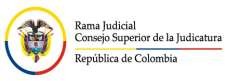 LISTA DE ASPIRANTES POR SEDEFECHA DE PUBLICACION: CATORCE (14) DE NOVIEMBRE DE 2019 CONVOCATORIA ACUERDO PSATA13-071 DE 2013De conformidad con el artículo 6º del Acuerdo No.4856 de 2008, se publican los nombres de las personas que manifestaron su disponibilidad, para ocupar los cargos vacantes definitivos, publicados entre el día primero (1ro) y el ocho (8) de noviembre de 2019 en este Distrito Judicial, que corresponde a la clasificación descendente de mayor a menor puntaje, en orden de elegibilidad para el nombramiento respectivo.ESCRIBIENTE DE JUZGADO DE CIRCUITO Y EQUIVALENTE GRADO NOMINADOSEDE: MELGARDESPACHO: PROMISCUO DE FAMILIAOPCIONARONCordialmente,(ORIGINAL FIRMADO)RAFAEL DE JESUS VARGAS TRUJILLOPRESIDENTECalle 11 No. 3-32 piso 5 Edificio Banco de la República Teléfono – 2620110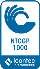 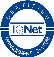 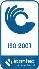 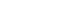 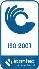 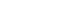 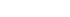 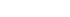 No.No.SeccionalSeccionalCédulaCédulaApellidosApellidosNombresNombresCargoCargoGradoGradoPuntaje Prueba deConocimientosPuntaje PruebaPsicotécnicaExperiencia y DocenciaCapacitaciónPublicacionesTotal  1  1TOLÍMATOLÍMA14.138.12214.138.122GONZALEZ BARRERAGONZALEZ BARRERAJAVIER MAURICIOJAVIER MAURICIOEscribiente de Juzgado de Circuito y/o EquivalentesEscribiente de Juzgado de Circuito y/o EquivalentesNominadNominad395,10154,00100,00450694,1022TOLIMATOLIMA1.110.465.5541.110.465.554PINZON VALENCIAPINZON VALENCIAJUAN JOSEJUAN JOSEEscribiente de Juzgado de Circuitoy/o EquivalentesEscribiente de Juzgado de Circuitoy/o EquivalentesNominadoNominado340,29148,5051,17500589,9633TOLIMATOLIMA88.141.69788.141.697BONILLA ROJASBONILLA ROJASVILMAR ADANVILMAR ADANEscribiente deJuzgado de Circuito y/o EquivalentesEscribiente deJuzgado de Circuito y/o EquivalentesNominadoNominado303,75157,50100,00100571,2544TOLIMATOLIMA65.785.22665.785.226PERDOMO SIERRAPERDOMO SIERRAALBA YAMILEALBA YAMILEEscribiente de Juzgado de Circuitoy/o EquivalentesEscribiente de Juzgado de Circuitoy/o EquivalentesNominadoNominado303,75152,5016,16500522,4155TOLIMATOLIMA14.396.37214.396.372LOZANO BOCANEGRALOZANO BOCANEGRAHERNANDOHERNANDOEscribiente de Juzgado de Circuitoy/o EquivalentesEscribiente de Juzgado de Circuitoy/o EquivalentesNominadoNominado322,02158,507,16300517,6866TOLIMATOLIMA14.136.98214.136.982VELASQUEZ AYALAVELASQUEZ AYALAJORGE EDUARDOJORGE EDUARDOEscribiente deJuzgado de Circuito y/o EquivalentesEscribiente deJuzgado de Circuito y/o EquivalentesNominadoNominado322,02162,500,00100494,5277TOLIMATOLIMA1.105.673.6751.105.673.675MENDEZ GUTIERREZMENDEZ GUTIERREZLEIDY JOHANALEIDY JOHANAEscribiente deJuzgado de Circuito y/o EquivalentesEscribiente deJuzgado de Circuito y/o EquivalentesNominadoNominado303,75163,000,00150481,7588TOLÍMATOLÍMA7.729.1427.729.142ZARTA RAMIREZZARTA RAMIREZDIEGO ALEXANDERDIEGO ALEXANDEREscribiente de Juzgado de Circuito y/o EquivalentesEscribiente de Juzgado de Circuito y/o EquivalentesNominad303,75152,000,0000455,75